
Памятка «Как уберечься от простуды»

(для родителей и детей)

Для профилактики простудных заболеваний: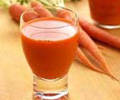 Прием поливитаминных чаев и продуктов, содержащих витамин «С» (лимон, зеленый салат, шиповник, брусника).Прием противовирусных препаратов с профилактической целью согласно инструкции по применению.Прием иммуностимуляторов (элеутерококк, эхинацея др.) в возрастной дозировке.
Проветривать помещение каждые 2 часа. Во время проветривания лучше выйти из комнаты.
Применение оксолиновой мази при выходе из дома.
Совершать прогулки на свежем воздухе не менее 2-3 часов, но не допускать переохлаждения (гулять дробно).
Мыть руки с мылом.
Полоскание носа и полости зева растворами ромашки и морской соли.
Не посещать мероприятия с массовыми скоплениями людей (кинотеатры, концерты и т.д.).
Применение чеснока и лука в пищу и для дезинфекции помещения (порезав и разложив по тарелочкам в комнате).
Влажная уборка в помещении с использованием дезинфицирующих средств.Избегать контакта с больными.